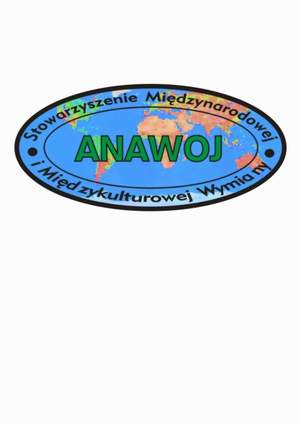 APPLICATION FORMFor taking part in EVS in:2013-PL-99 (title and EI-Ref-no.)1. Personal details2. Sending Organisation’s details3. CV/ Education/ Employments...4. Languages6. Additional information
7. Please give descriptive answers to the following questions.. Why did you choose this concrete hosting place?  What is interested for you in this kind of work? Which do you have expectations and ideas for your voluntary service in this host organisation?8. attachments:PhotoNameNameNameFirst nameFirst nameFirst nameFirst nameFirst nameDate of birthPlace of birthMarital statusMarital statusChildrennationalitynationalitynationalityHome telephoneMobile telephonefaxfaxe-mailWWWWWWWWWHome addressHome addressHome addressHome addressHome addressHome addressHome addressHome addressAddress for correspondence (if different)Address for correspondence (if different)Address for correspondence (if different)Address for correspondence (if different)Address for correspondence (if different)Address for correspondence (if different)Address for correspondence (if different)Address for correspondence (if different)Number of passportEmergancy contact details( Name and Telephone number)NGO “YEC “Fialta”Miasnikova 35, Minsk, 220050, BelarusAlisa Karpovich, alisa.karpovich@gmail.com2014-1-PL01-KA110-003795Name of organisationAddressContact person/ EmailNumber of EISchools above primary levelSchools above primary levelSchools above primary levelSchool/university(name)periodQualifications gainedFurther courses, work experienceFurther courses, work experienceFurther courses, work experienceFurther courses, work experienceType of course, place of work experiencePlacePeriodDescriptionPaid workPaid workPaid workEmployerPeriodtitle, functionWork in associations, foundations, as a volunteer…  Work in associations, foundations, as a volunteer…  Work in associations, foundations, as a volunteer…  organisationperiodresponsibilitieslanguagespeakingwritinglanguageability from 1 (very basic) to 5 (fluent)ability from 1 (very basic) to 5 (fluent)Have you been prosecuted?Do you have a driving licence?Do you have continuous access to the internet?Do you use a Wheel chair?Do you have allergies, diabetes, do you require special medical care...? Did you ever require psychological care?Does your physical / mental state require the care of a third person?Is there anything else we should know about your health?Have you ever taken part in EVS before?In which project you would like to work? (please give the EI number from database)For how long? (max. 12 months)Your preferred date of starting the EVS?In which kind of work you want to be involved? When did you get the idea of doing EVS and why?How did you find out about EVS and about our organisation?Why do you want to come to Poland?What hobbies do you have, what’s interesting about them? Do you think your interests will help you during the volunteership? Can you pass them onto others?What are your strengths? Would they also help you during the volunteership?What are your weaknesses? Do they interfere with your everyday life? How will you deal with them during the volunteership?What kind of problems do you think you may encounter during your time abroad?  